Sevinç ÖZ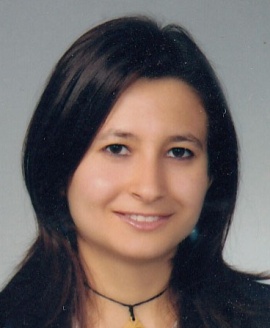 Alanya Alaaddin Keykubat ÜniversitesiSağlık, Kültür ve Spor Daire Başkanlığı Alanya/ANTALYAİş Tel: (0)242 510 6060 / 7051Cep Tel: (0)555 714 7766e-mail: sevinc.oz@alanya.edu.trDoğum Tarihi: 12/07/1988GENEL EĞİTİM BİLGİLERİ:Eğitim: 2002-2004 Yunus Emre (Süper) Lisesi Eskişehir             2004-2006 A. Fevzi Alaettinoğlu Anadolu (Süper) Lisesi Alanya/Antalya             2006-2011 Hacettepe İİBF Sosyal Hizmet Bölümü (4+1) Ankara             2013-2019 İstanbul Üniversitesi Kamu Yönetimi Ana Bilim Dalı Sosyal Politika ve Sosyal Hizmetler Yüksek Lisans ProgramıİŞ DENEYİMİ:2010-2011: Sincan Çocuk ve Gençlik Kapalı Ceza İnfaz Kurumu Ankara (Uygulamalı Öğrenim 1 yıl).15/08/2011: İstanbul Büyükşehir Belediyesi Sosyal Hizmetler Müdürlüğü; Sosyal Çalışmacı Kadrosu ile ilk atama ve yoksullukla çalışma. (1 Yıl)04/06/2012: İstanbul Büyükşehir Belediyesi Darülaceze Müdürlüğü; Sosyal Çalışmacı kadrosunda yaşlılıkla çalışma. (5 yıl)10/10/2017: İstanbul Büyükşehir Belediyesi Kültürel Etkinlikler Müdürlüğü; Sosyal Çalışmacı kadrosunda Personel ve Yazı İşleri Şefliğinde çalışma. (2 Yıl)14/11/2019: İstanbul Büyükşehir Belediyesi Sosyal Hizmetler Şube Müdürlüğü; Sosyal Çalışmacı kadrosunda AR-GE Biriminde çalışma. (6 Ay)20/04/2020: İstanbul Büyükşehir Belediyesi Kadın ve Aile Hizmetleri Şube Müdürlüğü; Sosyal Çalışmacı kadrosunda Kadın Dayanışma Evi Kurucu ve Sorumlu Müdürü olarak çalışma. (4 ay)03/08/2020: İstanbul Büyükşehir Belediyesi Bağımlılıkla Mücadele ve Rehabilitasyon Şube Müdürlüğü; Sosyal Çalışmacı kadrosunda Müdürlüğün kurulumu ve stratejik planlamasında çalışma (AR-GE). (2 ay)02/10/2020: Alanya Alaaddin Keykubat Üniversitesi Sağlık, Kültür ve Spor Daire Başkanlığı Sosyal Çalışmacı kadrosunda olup, görevlendirme ile Sağlık Hizmetleri Meslek Yüksekokulunda çalışma. (3 yıl)15/01/2024: Alanya Alaaddin Keykubat Üniversitesi Sağlık, Kültür ve Spor Daire Başkanlığı Sosyal Çalışmacı kadrosunda olup, görevlendirme ile 60+ Tazelenme Üniversitesi Proje Koordinasyon Ofisinde çalışma (devam)NİTELİKLER:Eğitim, Sertifika ve Seminerler: Belediyelerde Kalite Yönetim Sistemi ve Strateji Planlama EğitimiAB Mevzuatı ve Yerel Yönetimler EğitimiProje Hazırlama EğitimiZaman Yönetimi EğitimiHedef Belirleme ve Sonuç Alma Eğitimiİş Sağlığı ve Güvenliği ile Tehlikeli Sınıf İSG Temel EğitimiResmi Yazışma Kuralları EğitimiBütçe Hazırlama EğitimiYaratıcı Drama EğitimiKadına Karşı Şiddeti Önleme Atölye Çalışmasıİlkyardım EğitimiTemel Düzeyde Aile Ruh Sağlığı Eğitimi SemineriAilelerle Terapötik Çalışma SemineriAile Görüşmelerinde Çocukların Değerlendirilmesi SemineriAcılar, Yaslar, Kayıplar ve Ölümler Terapi KursuUlusal (Ankara, İstanbul) ve Uluslararası (Avustralya) Sosyal Hizmet Sempozyumları ve Çalıştaylar2011 yılında tamamlanmış olan TAYAD’lı (Tutuklu ve Hükümlü Aileleri Yardımlaşma Derneği) Ailelerin Tutuklu ve Hükümlü Yakınlarına İlişkin Değerlendirmeleri konulu Lisans Bitirme Tezi2019 yılında tamamlanmış olan “Türkiye’de Yaşlı Bakım Hizmetlerinde Toplumsal Cinsiyet Rollerinin Belirleyiciliği: İstanbul Büyükşehir Belediyesi Darülaceze Müdürlüğü Örneği” Master TeziTiyatro Eğitmenlik Eğitimi SertifikasıMAKALE, SÖYLEŞİ, BİLDİRİ VE KONFERANS:Sosyal Hizmet Konferansı Gelişim Üniversitesi (2016) “Yoksulluk ve Sosyal Belediyecilik: İBB Uygulamaları” (Bildiri)Sosyal Hizmet Uzmanları Dergisi (2017) “Bir Sosyal Hizmet Alanı Olarak Yaşlılık” (Makale)Uluslararası Sosyal Hizmet Kongresi (Mayıs 2017) “Sosyal Refah: Tanımı ve Tarihi Gelişim Sürecinde Sosyal Hizmeti Anlamak” (Poster Bildiri)İstanbul Bülteni (2020 Eylül) “Hayata Yeniden Merhaba” (Bağımlılıkla Mücadele ve Rehabilitasyon üzerine Söyleşi)Sosyal Hizmet Uzmanları Dergisi (2024) “Yüzeye Çık(a)mayan Bir Uygulama Okul Sosyal Hizmeti” (Makale)